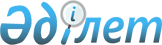 О внесении изменений в решение Южно-Казахстанского областного маслихата от 7 декабря 2012 года № 9/71-V "Об областном бюджете на 2013-2015 годы"
					
			Утративший силу
			
			
		
					Решение областного маслихата Южно-Казахстанской области от 28 августа 2013 года № 17/146-V. Зарегистрировано Департаментом юстиции Южно-Казахстанской области 4 сентября 2013 года № 2374. Утратило силу в связи с истечением срока применения - (письмо областного маслихата Южно-Казахстанской области от 5 мая 2014 года № 476-1)      Сноска. Утратило силу в связи с истечением срока применения - (письмо областного маслихата Южно-Казахстанской области от 05.05.2014 № 476-1).

      В соответствии с Бюджетным кодексом Республики Казахстан от 4 декабря 2008 года и Законом Республики Казахстан от 23 января 2001 года «О местном государственном управлении и самоуправлении в Республике Казахстан», Южно-Казахстанский областной маслихат РЕШИЛ:



      1. Внести в решение Южно-Казахстанского областного маслихата от 7 декабря 2012 года № 9/71-V «Об областном бюджете на 2013-2015 годы» (зарегистрировано в Реестре государственной регистрации нормативных правовых актов за № 2172, опубликовано 26 декабря 2012 года в газете «Южный Казахстан») следующие изменения:



      в приложении 1 к указанному решению:

      в разделе II «ЗАТРАТЫ»:

      в функциональной группе 01 «Государственные услуги общего характера»:

      цифры «2 072 863» заменить цифрами «2 021 222»;

      в функциональной подгруппе 1 «Представительные, исполнительные и другие органы, выполняющие общие функции государственного управления»:

      цифры «1 142 998» заменить цифрами «1 091 357»;

      по администратору бюджетной программы 120 «Аппарат акима области»:

      цифры «876 550» заменить цифрами «824 909»;

      по программе 001 «Услуги по обеспечению деятельности акима области»:

      цифры «785 102» заменить цифрами «736 161»;

      по программе 004 «Капитальные расходы государственного органа»:

      цифры «18 290» заменить цифрами «15 590»;

      в функциональной группе 02 «Оборона»:

      функциональную подгруппу 1 «Военные нужды»:

      дополнить администратором бюджетных программ 120 с бюджетными программами 010, 011 следующего содержания:«»;       По администратору бюджетной программы 250 «Управление по мобилизационной подготовке, гражданской обороне, организации предупреждения и ликвидации аварий и стихийных бедствий области»:

      цифры «50 563» заменить цифрами «29 229»;

      по программе 003 «Мероприятия в рамках исполнения всеобщей воинской обязанности»:

      цифры «41 642» заменить цифрами «21 525»;

      по программе 007 «Подготовка территориальной обороны и территориальная оборона областного масштаба»:

      цифры «8 921» заменить цифрами «7 704»;

      в функциональной подгруппе 2 «Организация работы по чрезвычайным ситуациям»:

      дополнить администратором бюджетных программ 120 с бюджетной программой 012 следующего содержания:«»;      по администратору бюджетной программы 250 «Управление по мобилизационной подготовке, гражданской обороне, организации предупреждения и ликвидации аварий и стихийных бедствий области»:

      цифры «778 453» заменить цифрами «768 442»;

      по программе 005 «Мобилизационная подготовка и мобилизация областного масштаба»:

      цифры «63 808» заменить цифрами «53 797»;

      в функциональной группе 04 «Образование»:

      цифры «54 794 318» заменить цифрами «54 810 568»;

      в функциональной подгруппе 9 «Прочие услуги в области образования»:

      цифры «25 180 569» заменить цифрами «25 196 819»;

      дополнить администратором бюджетных программ 276 с бюджетными программами 001, 003 следующего содержания:«»;       в функциональной группе 06 «Социальная помощь и социальное обеспечение»:

      цифры «4 159 600» заменить цифрами «4 182 959»;

      в функциональной подгруппе 9 «Прочие услуги в области социальной помощи и социального обеспечения»:

      цифры «782 191» заменить цифрами «805 550»;

      дополнить администратором бюджетных программ 270 с бюджетными программами 001, 003 следующего содержания:«»;       в функциональной группе 11 «Промышленность, архитектурная, градостроительная и строительная деятельность»:

      цифры «468 685» заменить цифрами «466 363»;

      функциональную подгруппу 1 «Промышленность» с цифрами «2 322» исключить;

      администратора бюджетной программы 265 «Управление предпринимательства и промышленности области» с цифрами «2 322» исключить;

      программу 012 «Развитие инфраструктуры специальной экономической зоны «Оңтүстік» с цифрами «2 322» исключить;

      в функциональной группе 13 «Прочие»:

      цифры «10 386 071» заменить цифрами «10 400 425»;

      функциональную подгруппу 1 «Регулирование экономической деятельности» с цифрами «118 227» исключить;

      администратора бюджетной программы 265 «Управление предпринимательства и промышленности области» с цифрами «118 227» исключить;

      программы:

      001 «Услуги по реализации государственной политики на местном уровне в области развития предпринимательства и промышленности» с цифрами «109 563» исключить;

      002 «Капитальные расходы государственного органа» с цифрами «747» исключить;

      032 «Капитальные расходы подведомственных государственных учреждений и организаций» с цифрами «7 917» исключить;

      в функциональной подгруппе 3 «Поддержка предпринимательской деятельности и защита конкуренции»:

      администратора бюджетной программы 265 «Управление предпринимательства и промышленности области» с цифрами «61 995» исключить;

      программу 011 «Поддержка предпринимательской деятельности» с цифрами «61 995» исключить;

      дополнить администратором бюджетной программы 266 с программой 008, следующего содержания:«»;      в функциональной подгруппе 9 «Прочие»:

      цифры «10 205 849» заменить цифрами «10 338 430»;

      администратора бюджетной программы 265 «Управление предпринимательства и промышленности области» с цифрами «2 308 754» исключить;

      программы:

      004 «Поддержка частного предпринимательства в рамках программы «Дорожная карта бизнеса - 2020»» с цифрами «90 000» исключить;

      007 «Реализация Стратегии индустриально-инновационного развития» с цифрами «111 154» исключить;

      014 «Субсидирование процентной ставки по кредитам в рамках программы «Дорожная карта бизнеса -2020»» с цифрами «1 967 600» исключить;

      015 «Частичное гарантирование кредитов малому и среднему бизнесу в рамках программы «Дорожная карта бизнеса - 2020»» с цифрами «100 000» исключить;

      016 «Сервисная поддержка ведения бизнеса в рамках программы «Дорожная карта бизнеса - 2020»» с цифрами «40 000» исключить;

      дополнить администратором бюджетных программ 266 с программами 001, 003, 004, 005, 010, 011, 012, 032 и администратором бюджетных программ 269 с программами 001, 003 следующего содержания:«»;       в разделе III «ЧИСТОЕ БЮДЖЕТНОЕ КРЕДИТОВАНИЕ»:

      в подразделе «БЮДЖЕТНЫЕ КРЕДИТЫ»:

      в функциональной группе 06 «Социальная помощь и социальное обеспечение»:

      в функциональной подгруппе 9 «Прочие услуги в области социальной помощи и социального обеспечения»:

      администратора бюджетной программы 265 «Управление предпринимательства и промышленности области» с цифрами «3 000 000» исключить;

      программу 009 «Предоставление бюджетных кредитов для содействия развитию предпринимательства на селе в рамках Дорожной карты занятости 2020» с цифрами «3 000 000» исключить;

      дополнить администратором бюджетной программы 266 с программой 006, следующего содержания:«»;      в разделе IV «САЛЬДО ПО ОПЕРАЦИЯМ С ФИНАНСОВЫМИ АКТИВАМИ»:

      в подразделе «ПРИОБРЕТЕНИЕ ФИНАНСОВЫХ АКТИВОВ»:

      в функциональной группе 13 «Прочие»:

      в функциональной подгруппе 9 «Прочие»:

      администратора бюджетной программы 265 «Управление предпринимательства и промышленности области» с цифрами «1 000 000» исключить;

      программу 065 «Формирование или увеличение уставного капитала юридических лиц» с цифрами «1 000 000» исключить;

      дополнить администратором бюджетной программы 266 с программой 065, следующего содержания:«».

      2. Настоящее решение вводится в действие с 1 января 2013 года. 

      

      Председатель сессии областного маслихата   Т. Баймаханов

      

      Секретарь областного маслихата             К. Ержан
					© 2012. РГП на ПХВ «Институт законодательства и правовой информации Республики Казахстан» Министерства юстиции Республики Казахстан
				120Аппарат акима области21 334010Мероприятия в рамках исполнения всеобщей воинской обязанности20 117011Подготовка территориальной обороны и территориальная оборона областного масштаба1 217120Аппарат акима области10 011012Мобилизационная подготовка и мобилизация областного масштаба10 011276Управление по защите прав детей области16 250001Услуги по реализации государственной политики в области защиты прав детей на местном уровне15 350003Капитальные расходы государственного органа900270Управление по инспекции труда области23 359001Услуги по реализации государственной политики в области регулирования трудовых отношений на местном уровне22 399003Капитальные расходы государственного органа960266Управление предпринимательства и индустриально-инновационного развития области61 995008Поддержка предпринимательской деятельности61 995266Управление предпринимательства и индустриально-инновационного развития области2 429 303001Услуги по реализации государственной политики на местном уровне в области развития предпринимательства и индустриально-инновационной деятельности109 563003Капитальные расходы государственного органа747004Реализация мероприятий в рамках государственной поддержки индустриально-инновационной деятельности113 476005Поддержка частного предпринимательства в рамках программы «Дорожная карта бизнеса - 202090 000010Субсидирование процентной ставки по кредитам в рамках программы «Дорожная карта бизнеса -2020»1 967 600011Частичное гарантирование кредитов малому и среднему бизнесу в рамках программы «Дорожная карта бизнеса - 2020»100 000012Сервисная поддержка ведения бизнеса в рамках программы «Дорожная карта бизнеса - 2020»40 000032Капитальные расходы подведомственных государственных учреждений и организаций7 917269Управление по делам религий области12 032001Услуги по реализации государственной политики в сфере религиозной деятельности на местном уровне9 437003Капитальные расходы государственного органа2 595266Управление предпринимательства и индустриально-инновационного развития области3 000 000006Предоставление бюджетных кредитов для содействия развитию предпринимательства на селе в рамках Дорожной карты занятости 20203 000 000266Управление предпринимательства и индустриально-инновационного развития области1 000 000065Формирование или увеличение уставного капитала юридических лиц1 000 000